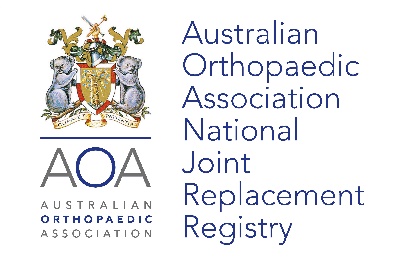 REGULATOR /GOVERNMENT  Ad Hoc Data Request Form  This form should be used by Regulators or Government Departments to obtain data based on analysis of the entire AOANJRR data or a subset of that data for regulatory, monitoring and quality assurance purposes.The independence of the reporting of data remains critical to the credibility of AOANJRR.The AOANJRR is a Declared Federal Quality Assurance Activity and is required by law to work within certain requirements of the declaration. It must protect the confidentiality of patients, hospitals and surgeons and maintain high level data security procedures.All ad hoc reports will be prepared using ‘up to date data’ from the most recent monthly cleaning processes, unless requested otherwise.The AOANJRR Director is responsible for approving the release of ad hoc reports.To complete this form in wordPlace the cursor in the required fieldTab to move to the next fieldClick on check box to markOnce complete email the form to adhocs@aoanjrr.org.au   You should expect a response within 2 working days providing you with a reference number to track your requestThe AOANJRR will endeavour to provide the report by the nominated date; however, this is dependent on the available resources at the time of the request and the complexity of the analysis required.CONTACT DETAILSThe Registry will endeavour to provide the report by the nominated date. However, this is dependent on the available resources at the time of the request and the complexity of the analysis required.Identify personnel who will have access to data report:DATA ANALYSISTo facilitate a timely turnaround of requests please ensure that all relevant sections of this form are completed in full. Incomplete requests will be returned to the requestor for completion and resubmission prior to review by the AOANJRR Registry Working Group.Please email this form to AOANJRR Ad Hocs  adhocs@aoanjrr.org.au  Date of Request  Date Information Required byPrincipal RequestorPositionDepartmentOrganisationAddressTelephoneMobileEmailThe AOANJRR require an institution/Organisation emailContact PersonName(s)Objective of Requested Analysis and Data Usage Please provide the reason for requesting this analysis and the intended use of the dataIf regional report required, please specify  National StateName of Prostheses of Interest Reporting Period Specific Date from  Date to or  All up-to-date dataAnalysis required Please specifyADDITIONAL DATA REQUIRED? Please specify